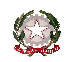 LICEO MUSICALE“Felice  Palma” MassaModulo di iscrizionealle prove di ammissione alla classe primaAnno scolastico 2023-2024_ I _ sottoscritt _ , genitore dell’alunn ________________________________ (dati anagrafici dello studente) nato/a a ____________________ il ____________ , residente a ____________________________ prov. _____ indirizzo ____________________________________tel. fisso  ______________    cell.___________________________e‐mail_____________________________ frequentante,	nell’a.s.	in	corso,	la	scuola	secondaria	di I°grado _____________________di (indicare il comune ove è ubicata la scuola) ________________________________________________________________ prov. __________ iscritto per l’a.s. 2021/2022 al Liceo Musicale e coreutico sez. Musicale “Felice Palma”CHIEDEche ____________________________________________ (nome studente) sostenga la prova di ammissione prevista dal Regolamento recante “Revisione dell’assetto ordinamentale, organizzativo e didattico dei licei” del 15.3.2010 eDICHIARA1. di essere a conoscenza del fatto che la conferma dell’iscrizione, ai sensi del DPR 89 del 15.03.2010, art. 7 comma 2, “è subordinata al superamento di una prova preordinata alla verifica del possesso di specifiche competenze musicali” e che tali competenze attengono, per quanto riguarda lo strumento musicale, “alla formazione del suono, alle tecniche di base che consentono di affrontare brani di media difficoltà” e al possesso “di un basilare repertorio di brani d’autore, per quanto attiene all’esecuzione e all’interpretazione con lo strumento scelto” (Indicazioni Nazionali), nonché, quanto a competenze musicali generali, al livello di preparazione teorica dello studente, al grado di educazione del suo orecchio musicale, alla sua capacità di lettura e di intonazione della musica scritta;2. di prendere atto che la prova si svolgerà nella settimana compresa tra l’8 e il 12 febbraio 2021. Le modalità di svolgimento dell’esame (in presenza oppure online) verranno definite nei giorni precedenti ad esso in base ai decreti ministeriali che verranno promulgati secondo un calendario che sarà comunicato dopo la data di scadenza delle iscrizioni; 3. di aver preso visione dei contenuti e delle modalità di effettuazione delle prove di ammissione per il possesso delle competenze musicali richieste;4. di essere al corrente del fatto che sulla base degli esiti di tale prova l’apposita Commissione per la valutazione dei candidati all’iscrizione al Liceo musicale stabilirà una graduatoria con punteggio espresso in decimi e la conseguente idoneità o meno del candidato alla frequenza del percorso formativo previsto per il Liceo musicale e coreutico – sez. Musicale;5. di riconoscere che il giudizio di detta Commissione è insindacabile e inappellabile e di accettare preventivamente tale circostanza quale condizione per l’ammissione a sostenere la prova. 6. di essere al corrente del fatto che lo strumento secondario verrà assegnato a ciascuno studente dall’Istituto in base al seguente criterio:7.	di prendere atto che la scelta del Canto come strumento principale comporta l’assegnazione di uno strumento polifonico come strumento secondario. In questo caso è prevista anche una prova attitudinale strumentale.8. di scegliere come strumento principale: __________________________9. ed esprime la seguente preferenza per lo strumento secondario: ___________________________10. Dichiara di essere a conoscenza che la preferenza riguardante lo strumento secondario, espressa in sede d’iscrizione, non è vincolante ai fini dell’assegnazione.Luogo e data __________________ (firma leggibile)__________________Strumento principaleStrumento secondarioPolifonico (es. pianoforte, chitarra)Monodico (es. flauto, tromba, violino)Monodico (es. flauto, tromba, violino)Polifonico (es. pianoforte, chitarra)